ПОРТФОЛИО ВЫПУСКНИКА ФАКУЛЬТЕТА ТОВІ. Общие сведения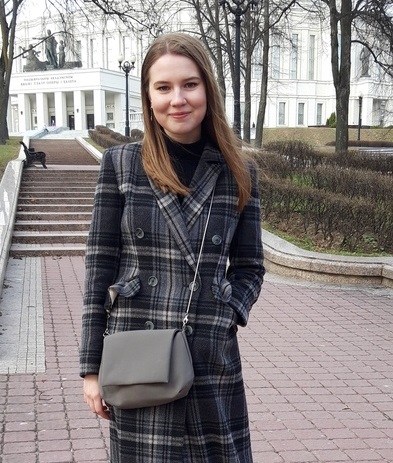 ІІ. Результаты обученияІІІ. СамопрезентацияФамилия, имя, отчество   Кишко Екатерина ДмитриевнаДата рождения/гражданство30.11.1997. Республика БеларусьФакультетТехнологии органических веществСпециальностьХимическая технология органических веществ, материалов и изделийСемейное положениеНе замужем Место жительства (указать область, район, населенный пункт)Гомельская область, г. ЖлобинE-mailkatya.kich@gmail.comСоциальные сети (ID)*Моб.телефон/Skype*+375447005761Основные дисциплины по специальности, изучаемые в БГТУДисциплины курсового проектирования1. Химия и технология основного органического и нефтехимического;2. Химическая технология исходных веществ для органического синтеза;3. Теория химико-технологических процессов органического синтеза;4. Процессы и аппараты химической технологии;5.. Общая химическая технология;6. Моделирование и оптимизация химико-технологических процессов;7.  Оборудование и основы проектирования предприятий органического синтеза;8.  Химия и технология переработки нефти и газа;1. Прикладная механика 2. Процессы и аппараты химической технологии3. Организация производства и основы управления предприятиемСредний балл по дисциплинам специальности6,3Места прохождения практикиОАО «Нафтан», ОАО «Мозырский НПЗ»Владение иностранными языками (подчеркнуть необходимое, указать язык); наличие международных сертификатов, подтверждающих знание языка: ТОЕFL, FСЕ/САЕ/СРЕ, ВЕС и т.д.начальный;элементарный;средний; (немецкий)продвинутый;свободное владение.Дополнительное образование (курсы, семинары, стажировки, владение специализированными компьютерными программами и др.)Владение специализированными компьютерными программами: — Mathcad 14/15; — KOMPAS-3D;— офисный пакет приложений Microsoft Office; Базовое владение: — AUTOCAD; — UniSim Design 450.Жизненные планы, хобби и сфера деятельности, в которой планирую реализоватьсяВ будущем планирую работать по специальности, в области основного органического и нефтехимического синтеза. Желаемое место работы (область/город/предприятие и др.)г. Минск 